Staff Notes Gold Hill Mesa:The board approved moving forward with securing consultants to begin the study process on forming a new Gold Hill Mesa Commercial URA. An engagement letter from EPS is in front of the board to vote on. If approved, I will move forward on getting a retainer letter finalized with the Gold Hill Team. As a reminder, the Gold Hill Mesa Commercial URA was formed as an active URA in 2015. Due to several development and timing factors the project was never able to be realized. In front of you today is an application to form a new Urban Renewal District that will be comprised of approximately 31 acres of residential (attached/detached single family dwellings), approximately 16 acres of commercial area and approximately 44 acres of open space. 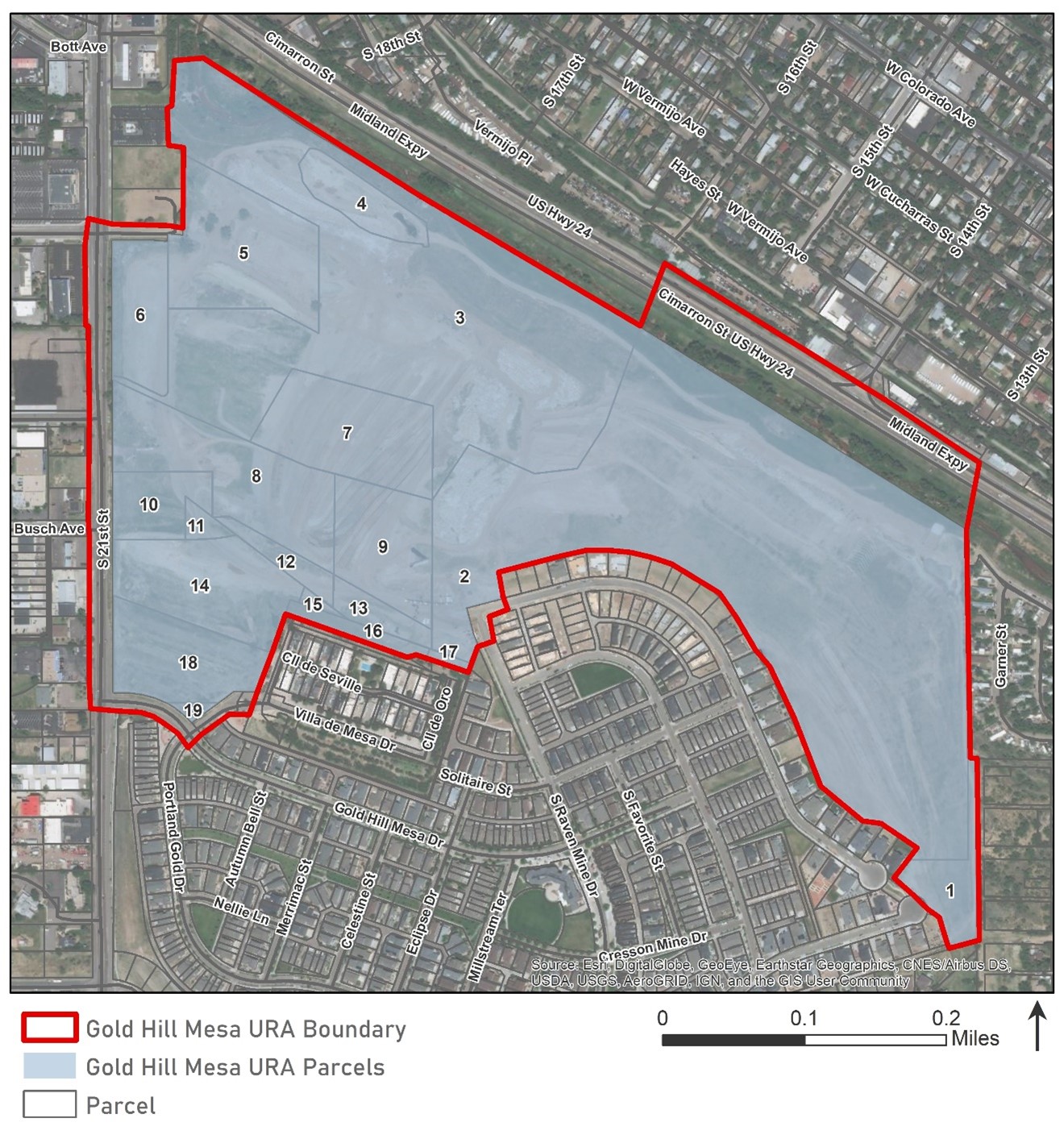 